  АДМИНИСТРАЦИЯ ЛЕНИНСКОГО СЕЛЬСКОГО ПОСЕЛЕНИЯУСТЬ-ЛАБИНСКОГО  РАЙОНА П О С Т А Н О В Л Е Н И Еот  2016  г.   				                                                                                № хутор Безлесный«Об установлении Правил  заключения специальных инвестиционных контрактов на территории Ленинского сельского поселения Усть-Лабинского района»     В соответствии с Постановление Правительства РФ от 16 июля 2015 года  N 708  "О специальных инвестиционных контрактах для отдельных отраслей промышленности", Уставом Ленинского сельского поселения Усть-Лабинского района,   п о с т а н о в л я ю:   1. Утвердить Правила заключения специальных инвестиционных контрактов на территории Ленинского сельского поселения Усть-Лабинского района», согласно приложения.  2. Общему отделу администрации Ленинского сельского поселения               Усть-Лабинского района (Пулека) обнародовать постановление в установленном порядке и разместить на официальном сайте Ленинского сельского поселения Усть-Лабинского района в сети «Интернет».  3. Контроль за выполнением настоящего постановления возложить на главу Ленинского сельского поселения Усть-Лабинского района Е.И. Гришина.  4. Постановление вступает в силу со дня его обнародования.ГлаваЛенинского сельского поселенияУсть-Лабинского района                                                                 Е.И. Гришин                        Приложение  к постановлению администрации                                                                         Ленинского сельского поселения                                                         Усть-Лабинского района   от «_____» _______2016 г. № ___Правила заключения специальных инвестиционных контрактов на территории Ленинского сельского поселения Усть-Лабинского района1. Настоящие Правила устанавливают порядок заключения специальных инвестиционных контрактов, муниципальным  образованием Ленинского сельского поселения Усть-Лабинского района  без участия Российской Федерации.2. Специальный инвестиционный контракт заключается от имени муниципального образования Ленинского сельского поселения Усть-Лабинского района (далее - уполномоченный орган), с юридическим лицом или индивидуальным предпринимателем, принимающими на себя обязательства в предусмотренный специальным инвестиционным контрактом срок своими силами или с привлечением иных лиц создать либо модернизировать и (или) освоить производство промышленной продукции на территории поселения, (далее соответственно - инвестор, привлеченное лицо, инвестиционный проект).Сторонами специального инвестиционного контракта является муниципальное образование в случае осуществления в отношении инвестора, являющегося стороной специального инвестиционного контракта, и (или) иных лиц, указанных в специальном инвестиционном контракте, мер стимулирования деятельности, муниципальными правовыми актами.Специальный инвестиционный контракт заключается в целях решения задач и (или) достижения целевых показателей муниципальных программ, в рамках которых реализуются инвестиционные проекты.3. Специальный инвестиционный контракт заключается на срок, равный сроку выхода инвестиционного проекта на проектную операционную прибыль в соответствии с бизнес-планом инвестиционного проекта, увеличенному на 5 лет, не более 10 лет.4. Для заключения специального инвестиционного контракта инвестор представляет в уполномоченный орган заявление по форме, утвержденной уполномоченным органом, с приложением:а) заверенных в установленном порядке копий документов, подтверждающих размер  вложений инвестиций в инвестиционный проект либо иные документы, подтверждающие размер привлекаемых инвестиций;б) предлагаемый перечень мер стимулирования деятельности (далее - меры стимулирования) из числа мер, предусмотренных, муниципальными правовыми актами, которые заявитель предлагает включить в специальный инвестиционный контракт;в) предлагаемый перечень обязательств инвестора и (или) привлеченного лица (в случае его привлечения);г) сведений:о характеристиках продукции, производство которой создается или модернизируется и (или) осваивается в ходе исполнения специального инвестиционного контракта;о перечне мероприятий инвестиционного проекта;об объеме инвестиций в инвестиционный проект;о результатах (показателях), которые планируется достигнуть в ходе реализации инвестиционного проекта (ежегодные и итоговые показатели), включая в том числе:объем (в денежном выражении) произведенной и реализованной продукции (ежегодно на конец календарного года и к окончанию срока специального инвестиционного контракта);перечень планируемых к внедрению наилучших доступных технологий, предусмотренных Федеральным законом "Об охране окружающей среды" (в случае их внедрения);объем налогов, планируемых к уплате по окончании срока специального инвестиционного контракта;долю стоимости используемых материалов и компонентов (оборудования) иностранного происхождения в цене промышленной продукции, выпускаемой к окончанию срока специального инвестиционного контракта;количество создаваемых рабочих мест в ходе реализации инвестиционного проекта;иные показатели, характеризующие выполнение инвестором принятых обязательств.В случае участия привлеченного лица в заключении специального инвестиционного контракта заявление, указанное в настоящем пункте, должно быть подписано также привлеченным лицом.5. Для заключения специального инвестиционного контракта, в ходе которого создается или модернизируется производство продукции, инвестор в составе заявления с документами, указанными в настоящих Правилах, представляет документы, подтверждающие создание или модернизацию производства и создание рабочих мест, освоение на созданных (модернизированных) мощностях выпуска продукции и в обязательном порядке осуществление следующих расходов инвестиционного характера:а) на приобретение или долгосрочную аренду земельных участков под создание новых производственных мощностей (за исключением случаев, когда земельный участок, на котором реализуется инвестиционный проект, находится в собственности инвестора или привлеченных лиц);б) на разработку проектной документации;в) на строительство или реконструкцию производственных зданий и сооружений;г) на приобретение, сооружение, изготовление, доставку, расконсервацию и модернизацию основных средств (минимальная доля приобретаемого в ходе реализации инвестиционного проекта оборудования составляет не менее 25 процентов стоимости модернизируемого и (или) расконсервируемого оборудования), в том числе на таможенные пошлины и таможенные сборы, а также на строительно-монтажные и пусконаладочные работы.6. Подтверждающими документами, предусмотренными в настоящих Правилах, являются бизнес-план инвестиционного проекта, копия инвестиционного соглашения (соглашений) или предварительного договора (договоров) о реализации инвестиционного проекта, определяющих порядок участия третьих лиц в реализации инвестиционного проекта (при наличии).7. Для заключения специального инвестиционного контракта, в ходе которого внедряются наилучшие доступные технологии, инвестор в составе заявления с документами, указанными в настоящих Правилах, представляет документы, подтверждающие внедрение наилучших доступных технологий.8. Для заключения специального инвестиционного контракта, в ходе которого осваивается производство продукции, отнесенной к промышленной продукции, не имеющей произведенных аналогов, инвестор в составе заявления с документами, указанными в настоящих Правилах, представляет документы, подтверждающие, что в ходе реализации инвестиционного проекта осваивается производство продукции, не имеющей произведенных в Российской Федерации аналогов, и копию инвестиционного соглашения (соглашений) или предварительного договора (договоров) о реализации инвестиционного проекта (при наличии).9. Уполномоченный орган не позднее 30 рабочих дней со дня поступления документов, указанных в настоящих Правилах, направляет их с предварительным заключением, подписанным руководителем (заместителем руководителя) уполномоченного органа, о соответствии заявления инвестора и представленных документов пунктам настоящих Правил в комиссию по оценке возможности заключения специальных инвестиционных контрактов (далее - комиссия) для рассмотрения.Порядок подготовки предварительного заключения устанавливается уполномоченным органом.10. Комиссия, действующая на основании Положения о комиссии по оценке возможности заключения специальных инвестиционных контрактов, подготавливает заключение о возможности (невозможности) заключения специального инвестиционного контракта на предложенных инвестором условиях.11. При подготовке заключения, указанного в пункте 10 настоящих Правил, комиссия не вправе вносить изменения в перечень обязательств инвестора и (или) привлеченного лица, в предложенные инвестором характеристики инвестиционного проекта, указанные в подпункте "в" пункта 4 настоящих Правил.12. Комиссия не позднее 60 рабочих дней со дня поступления в уполномоченный орган документов, указанных в настоящих Правилах, направляет в уполномоченный орган заключение, в котором содержится:а) перечень мер стимулирования, осуществляемых в отношении инвестора и (или) привлеченного лица;б) перечень обязательств инвестора и привлеченного лица (в случае его привлечения);в) срок действия специального инвестиционного контракта;г) результаты, которые планируется достигнуть в ходе реализации инвестиционного проекта, и измеряющие указанные результаты показатели (ежегодные и итоговые показатели);д) характеристики промышленной продукции, производство которой создается или модернизируется и (или) осваивается в ходе исполнения специального инвестиционного контракта;е) перечень мероприятий инвестиционного проекта;ж) объем инвестиций в инвестиционный проект;з) решение комиссии о возможности (невозможности) заключения специального инвестиционного контракта.13. Комиссия направляет в уполномоченный орган заключение, содержащее решение о невозможности заключения специального инвестиционного контракта, в следующих случаях:а) инвестиционный проект не соответствует целям, указанным в пункте 2 настоящих Правил;б) представленные инвестором заявление и документы не соответствуют пунктам 4 - 8 настоящих Правил;в) ни одна из указанных в заявлении инвестора мер стимулирования, предложенных в отношении инвестора и (или) привлеченного лица, не соответствует законодательству Российской Федерации.14. Заключение комиссии направляется уполномоченным органом в течение 10 рабочих дней со дня его получения лицам, участвующим в заключении специального инвестиционного контракта.При этом в случае направления заключения комиссии, содержащего решение о возможности заключения специального инвестиционного контракта, одновременно с таким заключением уполномоченный орган направляет проект специального инвестиционного контракта, составленный уполномоченным органом с учетом указанного заключения комиссии.15. Инвестор и привлеченное лицо (в случае его привлечения) в течение 10 рабочих дней со дня получения проекта специального инвестиционного контракта направляют в уполномоченный орган подписанный специальный инвестиционный контракт, либо оформленный в письменном виде отказ инвестора или привлеченного лица (в случае его привлечения) от подписания специального инвестиционного контракта, либо протокол разногласий (по вопросам, не касающимся условий специального инвестиционного контракта, содержащихся в заключении).16. В течение 10 рабочих дней со дня получения протокола разногласий уполномоченный орган проводит переговоры с инвестором или привлеченным лицом (в случае его привлечения) для урегулирования таких разногласий, подписания специального инвестиционного контракта на условиях, указанных в заключении комиссии, содержащем решение о возможности заключения специального инвестиционного контракта, либо получения отказа инвестора или привлеченного лица от подписания специального инвестиционного контракта.17. В случае неполучения уполномоченным органом в течение 20 рабочих дней со дня направления инвестору и привлеченному лицу (в случае его привлечения) заключения комиссии, содержащего решение о возможности заключения специального инвестиционного контракта, и проекта специального инвестиционного контракта, подписанного инвестором и привлеченным лицом (в случае его привлечения), протокола разногласий или отказа от подписания специального инвестиционного контракта инвестор или привлеченное лицо (в случае его привлечения) считается отказавшимся от подписания специального инвестиционного контракта.18. В течение 10 рабочих дней со дня получения подписанного инвестором и привлеченным лицом (в случае его привлечения) специального инвестиционного контракта уполномоченный орган, а в случае осуществления в отношении инвестора и (или) привлеченного лица мер стимулирования, предусмотренных нормативными правовыми актами муниципального образования Ленинского сельского поселения Усть-Лабинского района  подписывают специальный инвестиционный контракт.19. Экземпляры подписанного всеми участниками специального инвестиционного контракта передаются уполномоченным органом указанным участникам специального инвестиционного контракта.ГлаваЛенинского сельского поселенияУсть-Лабинского района                                                           Е.И. Гришин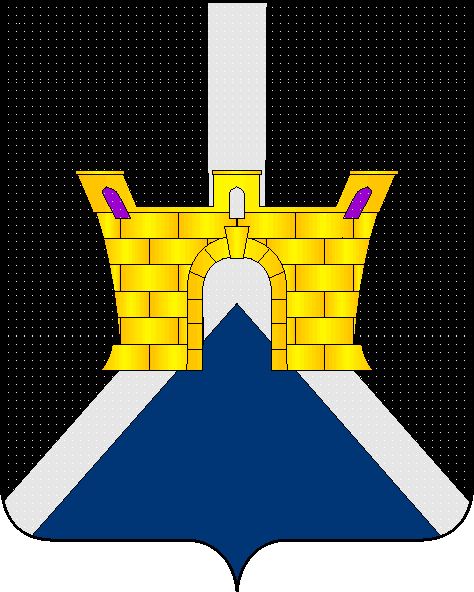 